生命教育專業發展中心（Life Education Professional Development Center，LEPDC）暨高雄市國民中學生命教育中心學校110年度生命教育教與學交流論壇 實施計畫壹、依據：   一、國教署生命教育專業發展中心110年度工作計畫。   二、高雄市「友善校園」學生事務與輔導工作計畫-國民中學生命教育中心學校110年度計畫貳、目標一、培力縣市各級中小學生命教育中心學校與社群團隊，深化其生命教育核心素養。二、交流不同領域、不同文化之生命教育課程與教學設計，提升推動團隊之專業知能。三、增進中小學教師明瞭生命教育之目標、內涵及實施重點，以落實推動生命教育。四、培訓中小學生命教育師資人力，促進教師生命教育融入領域教學之專業知能。參、辦理單位一、指導單位：教育部國民及學前教育署二、主辦單位：生命教育專業發展中心LEPDC（國立羅東高中）及              高雄市國中生命教育中心學校(高雄市立楠梓國民中學)肆、參與對象一、各縣市生命教育中心學校推動團隊。二、高雄市公私立國中（含完全中學國中部）生命教育推動教師(主任、組長或教師)，每校以遴派 1人參加為原則，共100名。三、高中以下各級教育階段教師。伍、時間、地點一、日期：110年12月17（週五）09:00-16:30二、地點：高雄國際會議中心407會議室(高雄市鹽埕區中正四路274號)【附件二】陸、課程內容：如【附件一】，本論壇亦邀請北京首都師範大學附屬實驗學校教師進行該校課程教學與分享柒、報名方式一、參加人員請至「全國教師在職進修資訊網」線上報名，課程代碼：3295218二、如有疑義，請洽生命教育專業發展中心(LEPDC)專任助理林家揚先生電話：（03）9576903/信箱：lepooffice@gmail.com，或洽高雄市立楠梓國民中學生命教育承辦人謝育光老師，（07）3517191#76 /信箱：wendys222363460@gmail.com捌、經費  一、本次發表會所需經費由生命教育專業發展中心/高雄市國中生命教育中心學校(高雄市立楠梓國民中學)相關經費支應。二、報名論壇之教師請給予公差假，其差旅費用由各校自行支應。  三、擔任論壇主講與發表之教師請給予公假，差旅相關費用由生命教育專業發展中心/ 高雄市國中生命教育中心學校(高雄市立楠梓國民中學)相關經費支應。玖、注意事項一、發表會場地不提供停車及接駁車，請踴躍搭乘大眾運輸工具。二、為響應環保、節約能源，請自行攜帶環保杯及環保餐具、筆記本及文具。三、因應防疫政策，請參加研習教師自備口罩並依規定配戴。拾、本場次核發6小時研習時數，當天請務必完成簽到及簽退程序。附件一：生命教育專業發展中心（Life Education Professional Development Center，LEPDC）110年度生命教育教與學交流論壇  課程表一、日期：110年12月17（週五）09:00-17:00二、地點：高雄國際會議中心407會議室(高雄市鹽埕區中正四路274號)附件二：交通資訊地點：高雄國際會議中心605會議室(高雄市鹽埕區中正四路274號)      捷運：橘線鹽埕埔站2號出口 → 步行約3分鐘即可抵達      公車：站名：歷史博物館站。            搭乘0南、0北、25、33、60、76、77、91、214、219、248公車      自行開車：中山高國道一號→中正交流道下→沿中正路直行至中正四路→抵達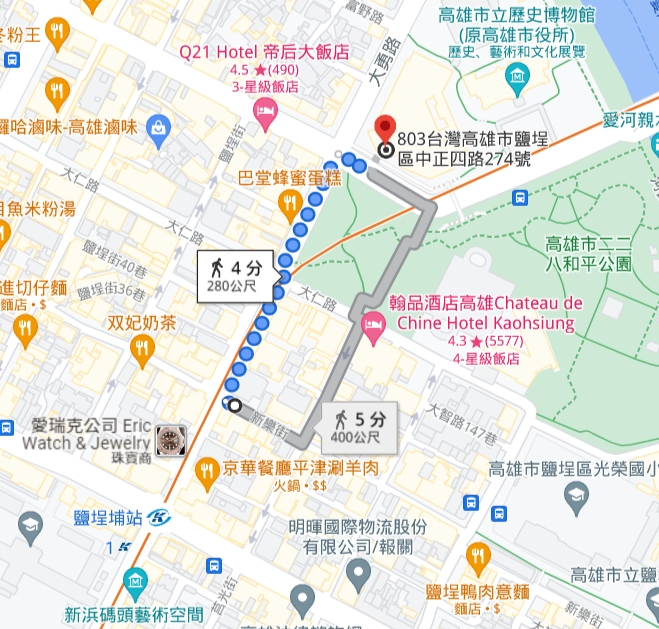 時間時間課程內容講師／主持人08:30-08:5020報到報到08:50-09:0010始業式生命教育專業發展中心LEPDC執行秘書胡敏華老師09:00-10:3090專題講座：生命教育學習主題與實質內涵生命教育專業發展中心LEPDC培力委員/生命教育學科中心研究教師翁育玲老師10:30-10:4010休息喫茶休息喫茶10:40-11:3030+201教案名：我為什麼要聽話2教案名：塑膠垃圾追追追3教案名：敬師愛師-有老師真好臺南市南區志開實驗小學周雅琴老師溫舜敏老師蘇鳳珠老師11:30-12:2030+204教案名：我心目中的模範生5教案名：年度代表字6教案名：合作人生臺南市東區裕文國民小學 張智琳老師苗栗縣立烏眉國中       黃淑麗老師高雄市立楠梓國中       魏敏純老師12:20-13:3070午餐午餐13:30-15:0090北京首都師範大學附屬實驗學校課程與教學分享北京首都師範大學附屬實驗學校課程與教學分享13:30-15:0090生命教育故事:《走進星星孩子的世界》《我的選擇》生命教育微課:《畫中的我，我中的畫》《乘著歌聲的翅膀……》生命教育故事:語文學科 申冬琳數學學科 杜鑫生命教育微課:美術學科 劉娜老師音樂學科 韓子良15:00-15:1010休息喫茶休息喫茶15:10-16:1060生命教育建構校園文化兩岸中小學教師生命教育課程對話生命教育專業發展中心LEPDC執行秘書胡敏華老師16:10-16:3020綜合座談生命教育專業發展中心LEPDC執行秘書胡敏華老師16:30賦歸/明年見賦歸/明年見